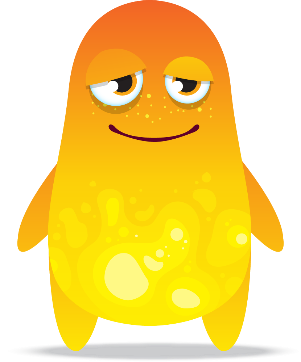 Zin van de dag: 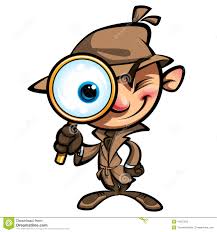 Lees goed en kleur.                                                             2) Los op. Kleur de zwembroek rood van het vijfde kindje.Geef het voorlaatste kind een plankje.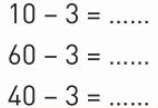 Kleur de badmuts groen van het elfde kindje. 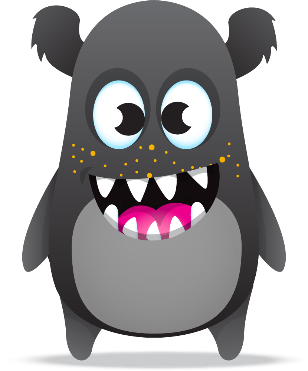 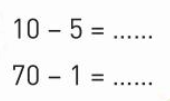 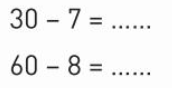 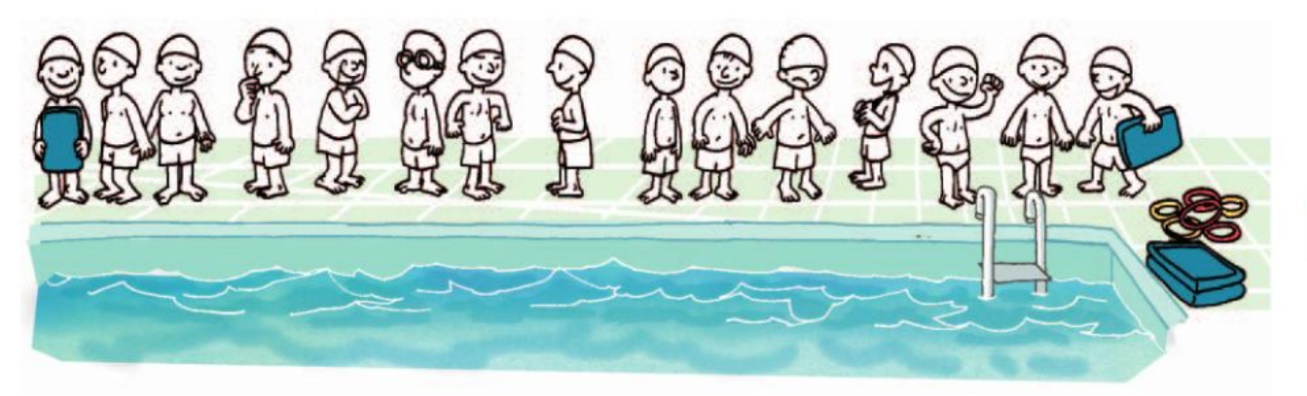    Oefening in de kijker